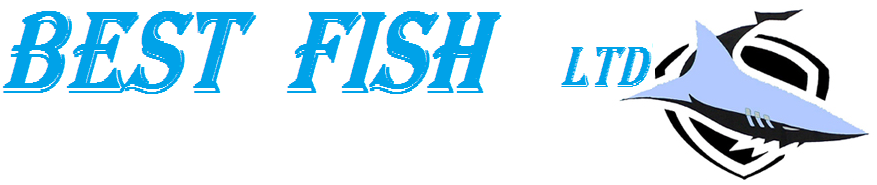 тел.сот:+359877757825e-mail: ledilela@abv.bg            ledilela2013@gmail.com  Priced to sell frozen fish and seafoodThe price has no VAT (DDS) tax.№PhotoScientific NamePackingWeightQuantity in the boxPrice €кг/Number of tonnes1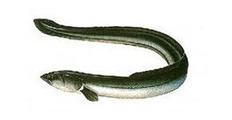 Змиорка / Indian Conger Eel10*2 = 20 кг box300 / 500 гр~521.23251Змиорка / Indian Conger Eel10*2 = 20 кг box3000\7000`~22.402.31Змиорка / Indian Conger Eel10*2 = 20 кг boxКотлет3.49-2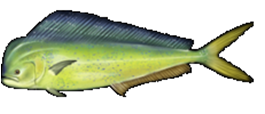 Махи-Махи / Dolphin Fish/ Coryphaena hippurus25 кг  box3000 / 6000 гр~52.46102Махи-Махи / Dolphin Fish/ Coryphaena hippurus25 кг  box1500/3000~102.4652Махи-Махи / Dolphin Fish/ Coryphaena hippurus25 кг  boxКотлет-3.48-3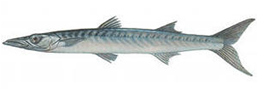 Барракуда/ Barracuda/ Sphyraena25 кг box500 / 1000 гр~332.871.74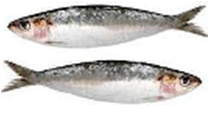 Масленна риба / Indian Oil Sardine / Sardinella longiceps20 кг box50 / 60 гр~3501.032.85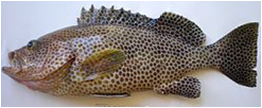 Окунь/Reef cod / Epinephelus chlorostigma20 кг box300 / 500 гр~522.05205Окунь/Reef cod / Epinephelus chlorostigma20 кг box500/1000~153.4045Окунь/Reef cod / Epinephelus chlorostigma20 кг box6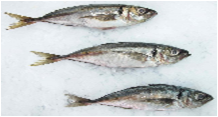 Сафрид / horse mackerel / Trachurus trachurus10 кг box500 / 700 гр~521.642.87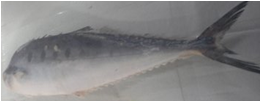 Skin leather jacket 10 кг box500 / 1000 гр~171.4398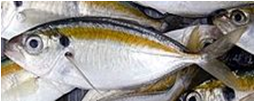 Жълта лента сафрид / yellowstripe scad / Selaroides leptolepis10 кг box300 / 500 гр~251.553.09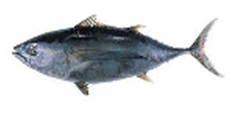 Желтопёрый тунец / Риба тон / Thunnus albacares 25 кг box10000 / 20000 гр~22.58-9Желтопёрый тунец / Риба тон / Thunnus albacares 25 кг boxКотлет-3.44-10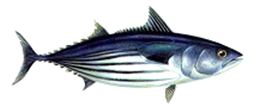 Skip jacket Tuna25 кг box2000 / 4000 гр~81.55-11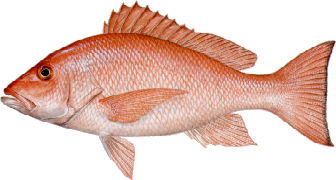 Луциан /Red snapper /lutjanus sanguineus20 кг box1000/20003000/5000~204.310.1212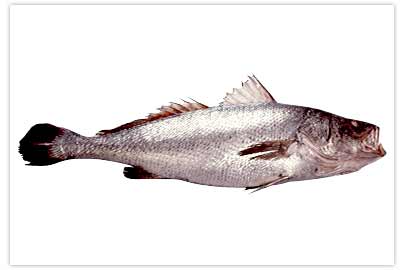 Умбрина /Croaker /Otolithes ruber20 кг box100/300~603.200.4612Умбрина /Croaker /Otolithes ruber20 кг box300/1000~403.730.4613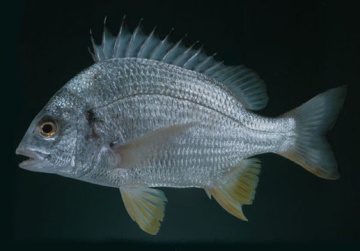 Морской лещ /Sea bream /Acanthopagrus latus20 кг box100/300~601.930.6213Морской лещ /Sea bream /Acanthopagrus latus20 кг box300/1000~302.730.6214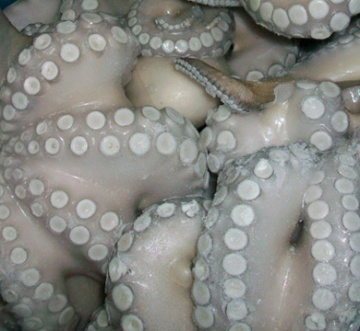 Осминог /Octopus /Octopus membranaceus20 кг box500/UP~403.868.215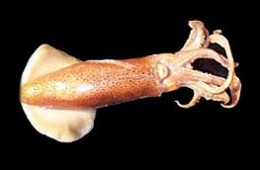 Кальмар /Squid /Loligo Duvauceli12 кг box6/10~153.864.2